Today’s ServiceDec 6, 2020Call to Worship                                                                                                                                                                                       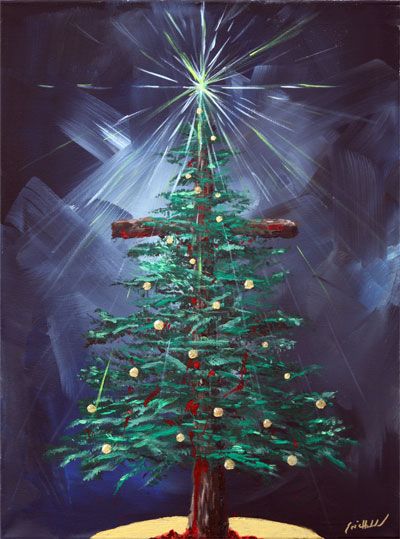 Hymn Announcements Prayer RequestsMusicSermonOffering (on table) From the PastorJesus' fundamental mission on earth was to fulfill God's plan "to seek and to save the lost" (Luke 19:10). He was aware of His purpose, even from a young age (Luke 2:49), and intentionally set about to fulfill it. Christ knew that God's plan for Him was to die on the cross as atonement for the sin of those who put their faith in Him and to rise again from the dead in victory over sin and death. So, towards the end of His life, Jesus deliberately made His way to Jerusalem, where He would die (Luke 9:51).  Jesus is faithful to His mission even today, and He calls all sinners to repent and join His father's house. He continues to seek and save the lost (Mt. 11:29; 18:3–4; Rev. 3:20).  Our call is to live the very same intentional life for Him!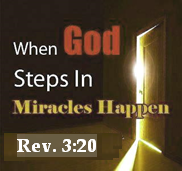  Pastor Tony               Church Information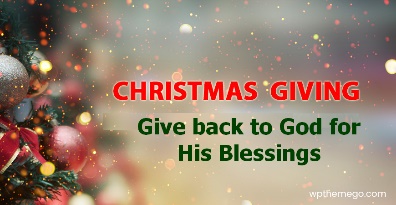 Last Week’s giving:    $581 + Online: $0 =  $581EldersTony Raker (Pastor)..……………….  pastor@graceevfreechurchva.orgDelmas (Moe) Ritenour….…………………………..  moemar@shentel.net Finance:   Linda Fraley ………………………………..  lindaf12@shentel.net IT & Media:  Rob Moses & Scott TuckerBulletin: Rob Moses ……………….  admin@graceevfreechurchva.org Breakfast: Tammy Copeland ……….…tammyscopeland@gmail.com 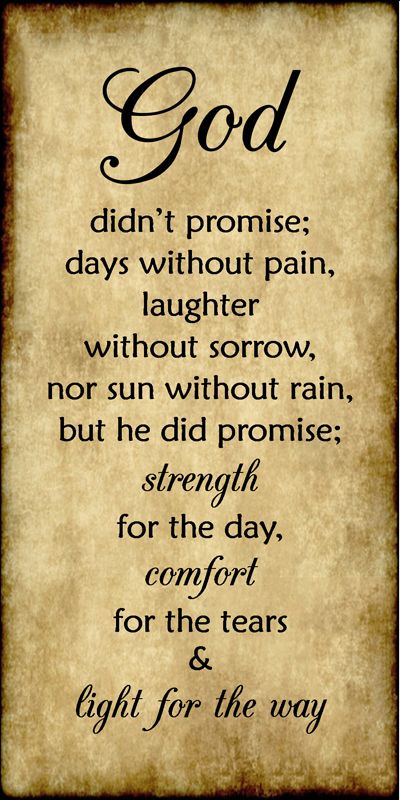 718 E Queen Street, Strasburg, VA 22657,     540-465-4744 msg ph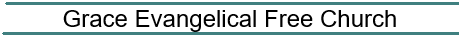   https://graceevfreechurchva.orgPlease turn off or mute cell phonesNotes: 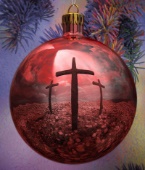 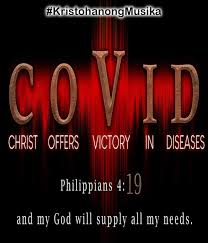 Matt 18:3-4 Assuredly, I say to you, unless you are converted and become as little children, you will by no means enter heaven. Whoever humbles themselves as a little child is the greatest in heaven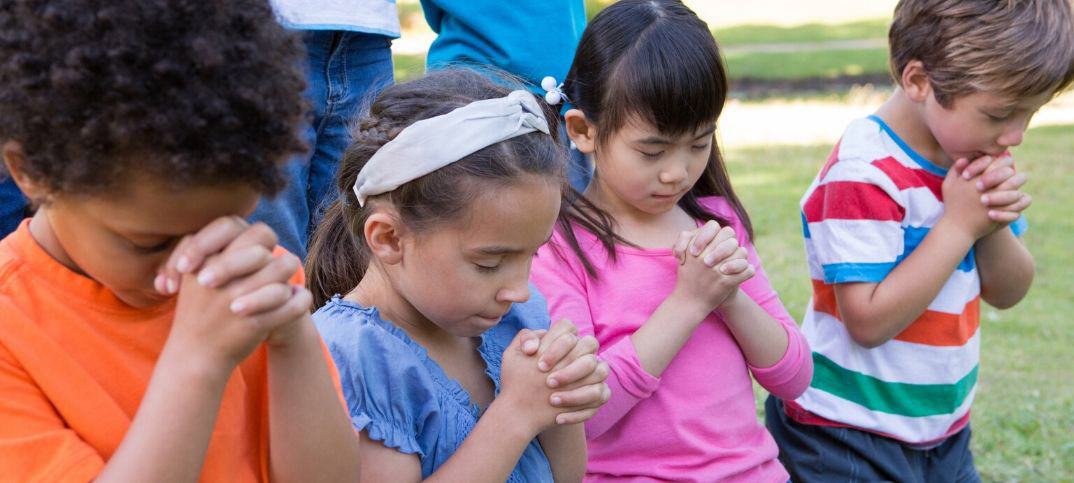 